6th Class (18/5/2020 – 22/5/2020)Dear parents and children.I hope you are all keeping well and enjoying the nice weather. Thanks very much for all the emails of your work samples last week. It is great to see all the hard work everyone is putting in at home. This week again, all teachers in our school are asking parents to email some pictures of the children’s work to their teacher. Each teacher is asking for two specific pieces of work to be sent to them, so that they can see how the children are getting on. 6th class, I would like to see the Friday test in Master your Maths  and also Bun go Barr 5 (p.117 J). Pictures of these work samples can be sent to my email address, which is mrosullivanbweeng@gmail.comIf anyone is having trouble reading the Geography work, which is attached at the end of this document, you can also view it on the CJ Fallon website. You can visit. http://my.cjfallon.ie and then click on 'Student Resources' You will then be asked to filter your results. Under Level choose - PrimaryUnder Class choose- FifthUnder subject choose- SESEUnder series choose- Geography QuestUnder title choose- Geography Quest 5 The answers to your Maths and Irish work, will be available on the school website, from Friday 22nd May and you can correct your work from the week.Remember to learn your spellings every night and complete a spelling test on Friday. Enjoy your week,Mr. O’ Sullivan Monday  18/5/2020Gaeilge:     Bun go Barr 5: p.116 H (Answers only) and p.116 (I) Irish Spellings: learn (1-2)Maths: Master your Maths 6 (Week 29 Monday)Busy at Maths p. 173 Qs 1-3English: Reader (Snakes, Eyeballs and Indians) Read p. 166 and 167Wordwise p. 71 (A)English Spellings (1-5)Geography: Read ‘Let’s investigate where people live’ p. 24 and p. 25 (see Geography ‘Let’s investigate where people live’ in this document after the spellings). On p. 25 Activity (A) Q. 4, list items in your house made from different materials.___________________________________________________________Tuesday  19/5/2020Gaeilge:     Bun go Barr 5: p. 117 (J)Irish Spellings: learn (3-4)Maths: Master your Maths 6 (Week 29 Tuesday)Busy at Maths p. 173 Qs 4 + 5English: Reader (Snakes, Eyeballs and Indians) Read p. 170 and 171Wordwise p. 71 (B) English Spellings (6-10)Geography: Read ‘Let’s investigate where people live’ p. 26 and p. 27 Activity B (Q. 1 – 3) (see Geography ‘Let’s investigate where people live’ in this document after the spellings)._________________________________________________________Wednesday  20/5/2020Gaeilge: ‘Mo Laethanta Saoire’ Comprehension which is on the school website as a PDF. There is also a PowerPoint there where you can listen to me reading the story to help you with pronunciations. Irish Spellings (5-6)Maths: Master your Maths 6 (Week 29 Wednesday)Busy at Maths p. 174 Qs 2English: Reader (Snakes, Eyeballs and Indians) Complete the questions on p.171 English Spellings (11-15)Geography: Read ‘Let’s investigate where people live’ p. 27 and p. 28 Activity C (Q. 1-3) (see Geography ‘Let’s investigate where people live’ in this document after the spellings)._______________________________________________________Thursday   21/5/2020Gaeilge:    Write and email ‘Ríomhphost’ to your friend. You are on holidays and are writing to your friend at home. Write about 8 to 10 sentences. Use some of the phrases I gave you for your entrance exam if you wish.  Irish Spellings (7-8)Maths: Master your Maths 6 (Week 29 Thursday)Busy at Maths p. 174 Qs 4,5 and 6 English:  Think of a task you dislike doing. Now draw a picture of an imaginary machine you have invented to do the task for you. Write 8 to 12 lines describing the machine and how it works. English Spellings (16-20)___________________________________________________________Friday   22/5/2020Gaeilge:    Complete any work that was not finished during the week.Complete Irish spelling test and have someone correct it later and give a mark out of 8.Maths: Master your Maths 6 (Week 29 Test)Busy at Maths 6: Complete any work that was not finished during the week.English: Complete any work that was not finished during the weekComplete English Spelling test and have someone correct it and give you a markout of 20Geography: Complete any work that was not finished during the week.___________________________________________________________Extra material (choose from the list, do not worry if you cannot complete everything 😊)RTE School Hub – RTE’s Home School Hub continues every day. Please find the timetable attached to find out what is being taught this week during the lessons.P.E.- It is so important to keep active boys and girls. Every morning from 9am The body Coach for kids is live for 30 minutes on his You Tube channel, Just Dance is another great option for dance routines.CJ Fallon online- English- My Read At Home 6- This week focus on Week 25 read one each day and answer questions orally.Art Visit https://www.youtube.com/results?search_query=drawing+step+by+step+for+kids to follow some brilliant drawing tutorials Music Choose new song and learn it by listening to it on YouTubeReading Eggs Please continue with Reading Eggs expiredThe Primary Planet Complete some of the Primary Planet tasks which are put up on their website each morning at 9.20am. Free Writing: Write a story with a title of your choice.Gaeilge: Choose a cartoon to watch on TG4SPHE: Complete chores around the house each day Library Books - make sure you are reading library books at home. You can read in the garden (if it’s nice and sunny) or in your bedroom, pick a spot where you feel comfortable.Visit the link https://www.worldofdavidwalliams.com/ to listen toa free audio book from David Walliams. He is currently releasing one a day.Gaeilge spellings                                                         18/5/2020borróga = bunsdíolachán cácaí = cake saleseacláid = chocolatesilíní = cherriesuachtar = creamcáca milis = sweet cakemilseáin = sweetsblasta = tastyEnglish spellings                                              18/5/2020ReceiveSentencePossessionPracticallyPresenceDifferenceGuaranteeSpontaneousFascinatingCategoryAdvertisementMemoryVictoryTerritoryCompulsoryVoluntaryMilitaryTemporaryOrdinarySecretaryGeography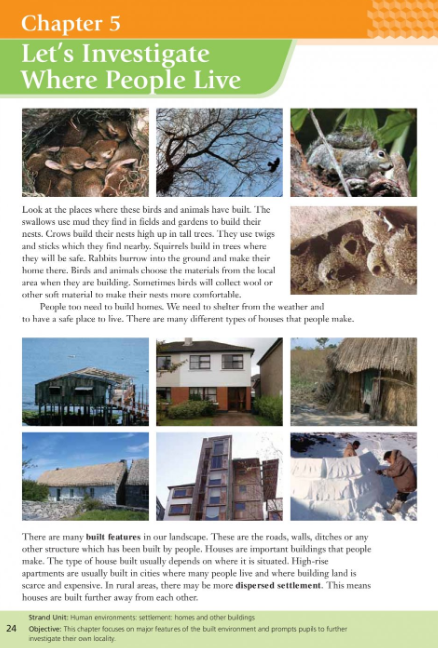 `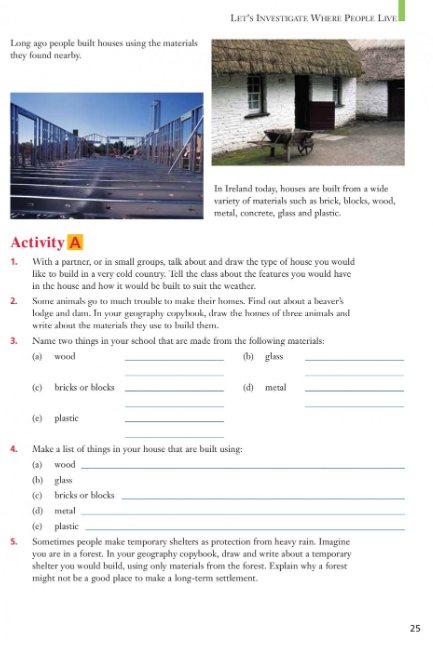 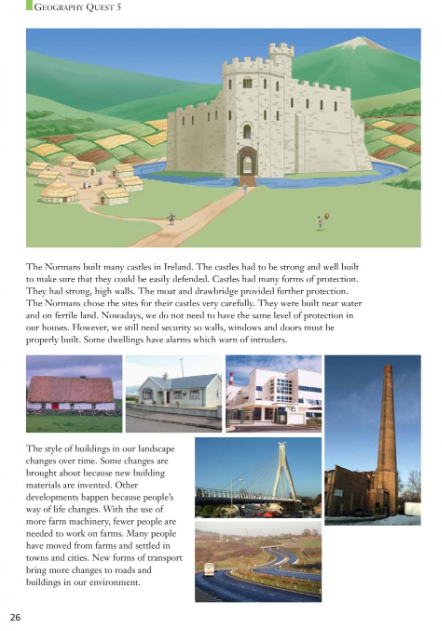 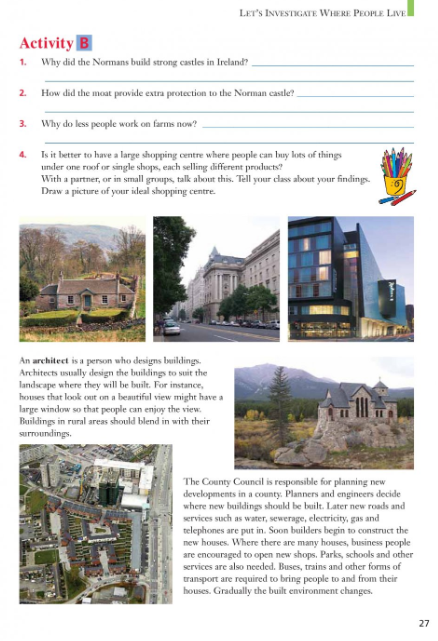 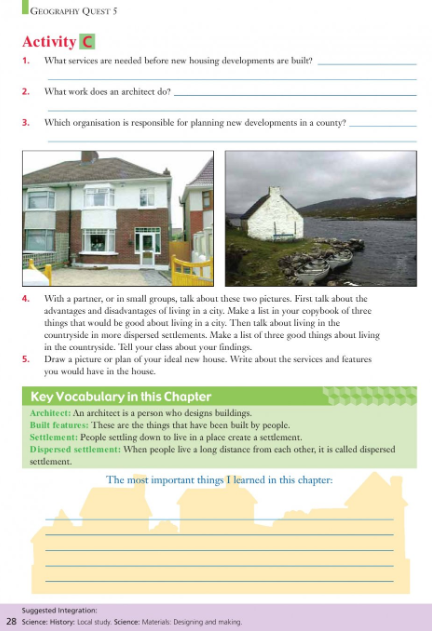 